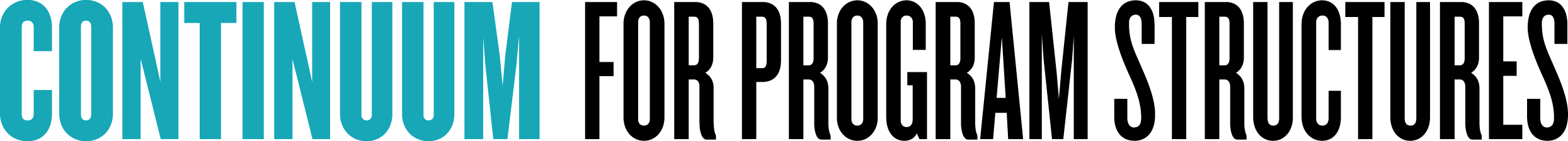 Develop Potential PrototypesDevelop Potential PrototypesDevelop Potential PrototypesDevelop Potential PrototypesDevelop Potential PrototypesDevelop Potential PrototypesDevelop Potential PrototypesDevelop Potential PrototypesDevelop Potential PrototypesPrototype 1Prototype 1Prototype 1Prototype 2Prototype 2Prototype 2Prototype 3Prototype 3Prototype 3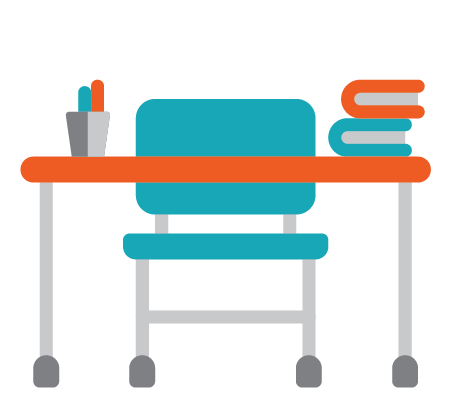 SPACE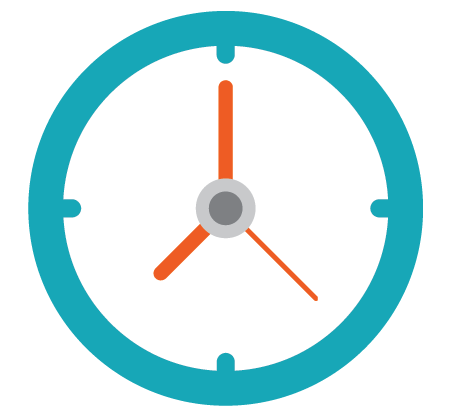 TIME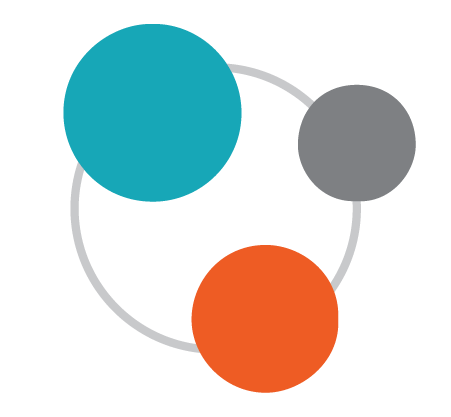 GROUPING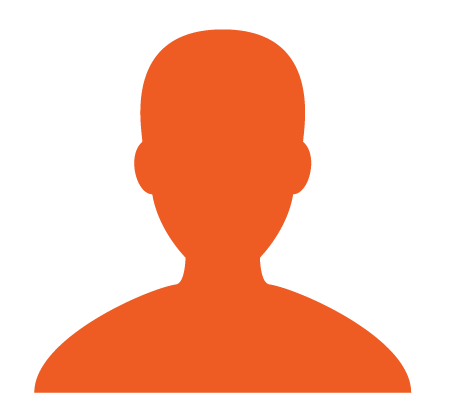 PERSONNEL